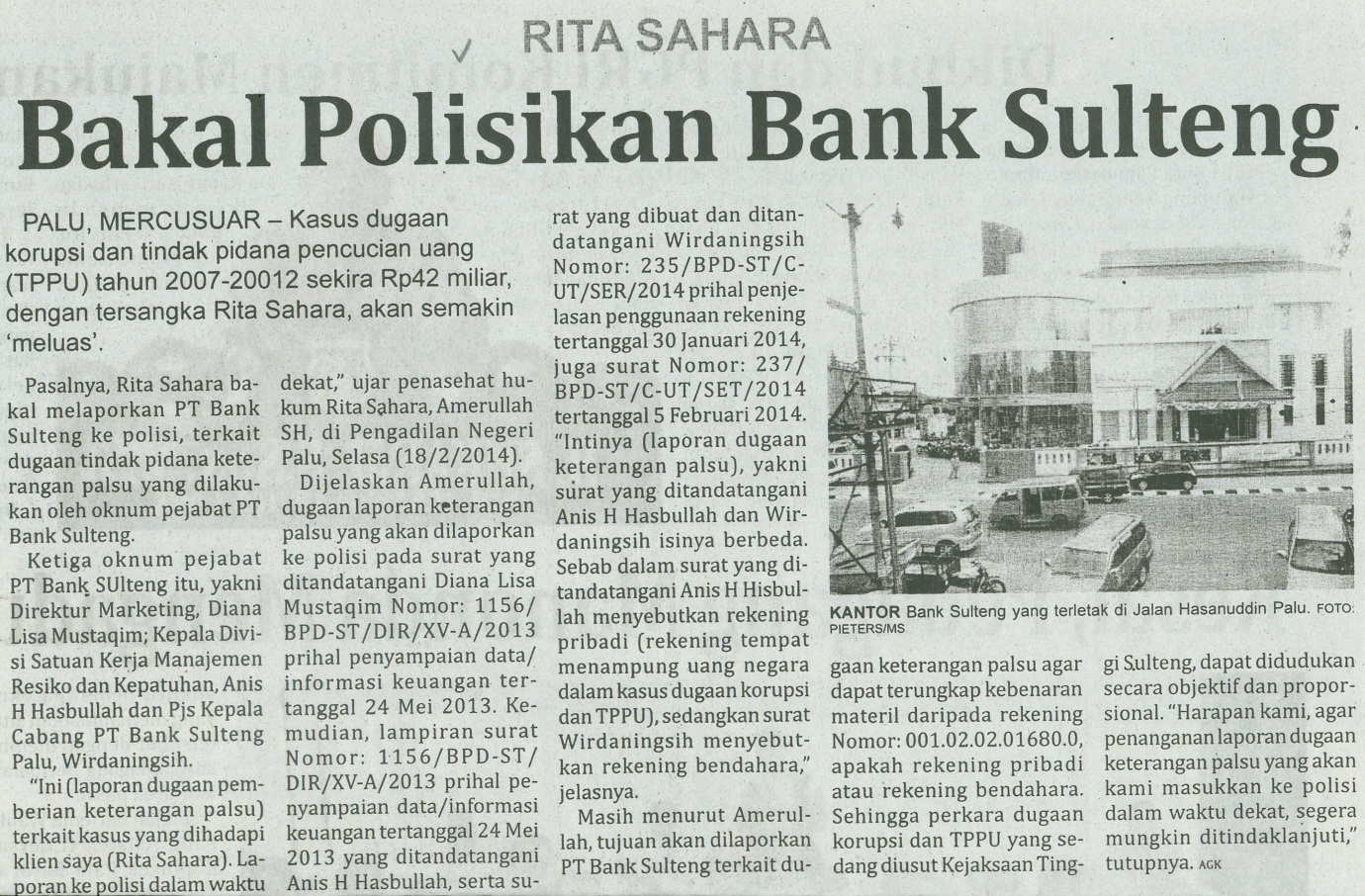 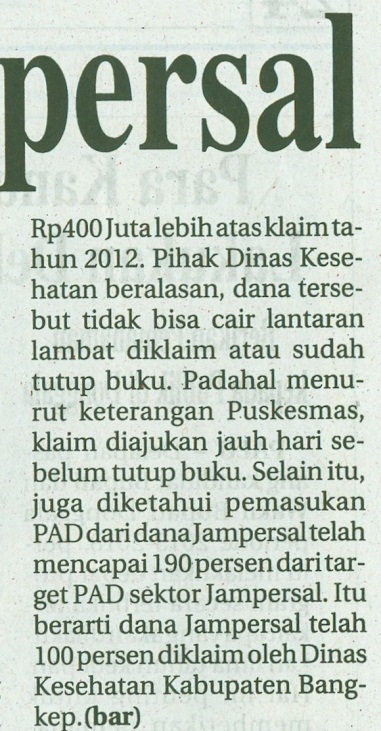 Harian    	:MercusuarKasubaudSulteng IHari, tanggal:Rabu, 19 Februari 2014KasubaudSulteng IKeterangan:Halaman  06 Kolom 02-08KasubaudSulteng IEntitas:Provinsi Sulawesi TengahKasubaudSulteng I